Concorso per l’Accademia AeronauticaAnno accademico 2021-2022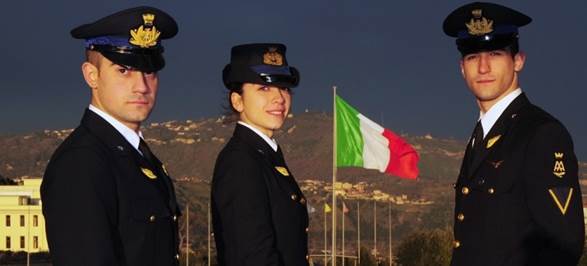 La tua scelta per volare alto!L’8 gennaio 2021 è stato pubblicato sulla Gazzetta Ufficiale il bando di concorso per l'ammissione di 105 allievi ufficiali alla prima classe dei corsi normali dell'Accademia Aeronautica per l’anno accademico 2021-2022.  La data di scadenza del concorso è 16 febbraio 2021.Le informazioni generali inerenti al concorso sono disponibili sulla pagina: http://www.aeronautica.difesa.it/personale/concorsi/Pagine/ACCADEMIA-2021.aspxClicca qui per accedere alla documentazione del concorso e alla pagina per presentare la domanda di partecipazione:                               https://concorsi.difesa.it/am/accademia/2021/Pagine/home.aspx